Sommaire- 1 -  La méthodologie	1- 2 -  Les résultats de l'étude	4Le sentiment d'appartenance à la Nation française	5La contribution de différents éléments au sentiment d'appartenance à la Nation	8La perception d'un écart entre les valeurs républicaines affichées et la vie quotidienne	24Le corps incarnant le mieux les valeurs de la République	27Le degré de perception de différentes fractures au sein de la société	30- 1 -

La méthodologieCe document présente les résultats d’une étude réalisée par l’Ifop. Elle respecte fidèlement les principes scientifiques et déontologiques de l’enquête par sondage. Les enseignements qu’elle indique reflètent un état de l’opinion à l’instant de sa réalisation et non pas une prédiction. Aucune publication totale ou partielle ne peut être faite sans l’accord exprès de l’Ifop.La théorie statistique permet de mesurer l’incertitude à attacher à chaque résultat d’une enquête. Cette incertitude s’exprime par un intervalle de confiance situé de part et d’autre de la valeur observée et dans lequel la vraie valeur a une probabilité déterminée de se trouver. Cette incertitude, communément appelée « marge d’erreur », varie en fonction de la taille de l’échantillon et du pourcentage observé comme le montre le tableau ci-dessous :Exemple de lecture du tableau : dans le cas d’un échantillon de 1 000 personnes, si le pourcentage mesuré est de 10%, la marge d’erreur est égale à 1,8. Le vrai pourcentage est donc compris entre 8,2% et 11,8%.- 2 -

Les résultats de l'étudeLe sentiment d'appartenance à la Nation françaiseLe sentiment d'appartenance à la Nation françaiseLa contribution de différents éléments
au sentiment d'appartenance à la Nation- Récapitulatif « Très importante » -La contribution de différents éléments
au sentiment d'appartenance à la NationLa contribution de différents éléments au sentiment d'appartenance à la Nation (La langue française)La contribution de différents éléments au sentiment d'appartenance à la Nation (Les valeurs de la République)La contribution de différents éléments au sentiment d'appartenance à la Nation (L’Histoire de France, et sa culture)La contribution de différents éléments au sentiment d'appartenance à la Nation (Vos droits et votre passeport)La contribution de différents éléments au sentiment d'appartenance à la Nation (Les symboles (drapeau tricolore, hymne))La contribution de différents éléments au sentiment d'appartenance à la Nation (Un destin commun)La contribution de différents éléments au sentiment d'appartenance à la Nation (Nos dirigeants politiques)La perception d'un écart entre les valeurs républicaines
affichées et la vie quotidienneLa perception d'un écart entre les valeurs républicaines affichées 
et la vie quotidienneLe corps incarnant le mieux les valeurs de la République	(*) Total supérieur à 100, les interviewés ayant pu donner plusieurs réponses.Le corps incarnant le mieux les valeurs de la RépubliqueLe degré de perception de différentes fractures
au sein de la société- Récapitulatif « Très Importante » -Le degré de perception de différentes fractures
au sein de la sociétéLe degré de perception de différentes fractures au sein de la société
(La fracture sociale entre les riches et les pauvres)Le degré de perception de différentes fractures au sein de la société
(La fracture entre les citoyens et les élites)Le degré de perception de différentes fractures au sein de la société
(La fracture éducative (culture générale, orthographe, langues étrangères))Le degré de perception de différentes fractures au sein de la société
(La fracture géographique entre d’un côté le cœur des grandes métropoles
et de l’autre les banlieues, les zones rurales et les petites villes)Le degré de perception de différentes fractures au sein de la société
(La fracture religieuse et identitaire)Le degré de perception de différentes fractures au sein de la société
(La fracture numérique entre ceux qui maîtrisent bien internet
et qui ont accès au très haut débit et les autres)Le degré de perception de différentes fractures au sein de la société
(La fracture entre les générations)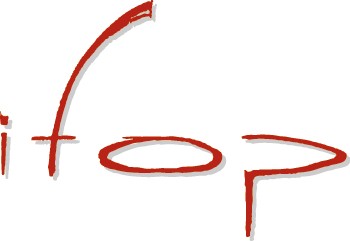 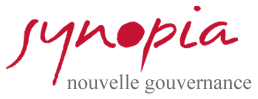  pour 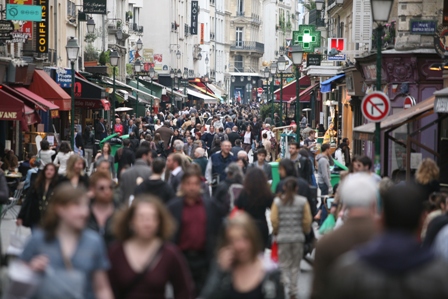  pour  pour  pour  pour  pour /JPD N° 114545Contacts Ifop :  / Jean-Philippe Dubrulle  Département Opinion et Stratégies d'EntrepriseTél : 01 45 84 14 44prenom.nom@ifop.com/JPD N° 114545Contacts Ifop :  / Jean-Philippe Dubrulle  Département Opinion et Stratégies d'EntrepriseTél : 01 45 84 14 44prenom.nom@ifop.com/JPD N° 114545Contacts Ifop :  / Jean-Philippe Dubrulle  Département Opinion et Stratégies d'EntrepriseTél : 01 45 84 14 44prenom.nom@ifop.com/JPD N° 114545Contacts Ifop :  / Jean-Philippe Dubrulle  Département Opinion et Stratégies d'EntrepriseTél : 01 45 84 14 44prenom.nom@ifop.com/JPD N° 114545Contacts Ifop :  / Jean-Philippe Dubrulle  Département Opinion et Stratégies d'EntrepriseTél : 01 45 84 14 44prenom.nom@ifop.com/JPD N° 114545Contacts Ifop :  / Jean-Philippe Dubrulle  Département Opinion et Stratégies d'EntrepriseTél : 01 45 84 14 44prenom.nom@ifop.comMéthodologieEtude réalisée par l' pour Etude réalisée par l' pour Echantillon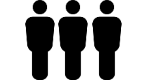 L’enquête a été menée auprès d’un échantillon de 1 000 personnes, représentatif de la population .Méthodologie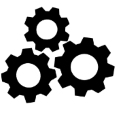 La représentativité de l’échantillon a été assurée par la méthode des quotas () après stratification par .Mode de recueil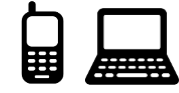 Les interviews ont été réalisées  du 1er au 3 mars 2017.Retrouvez gracieusement les sondages et analyses publiés de l’Ifop sur :Retrouvez gracieusement les sondages et analyses publiés de l’Ifop sur :Retrouvez gracieusement les sondages et analyses publiés de l’Ifop sur :Retrouvez gracieusement les sondages et analyses publiés de l’Ifop sur :Retrouvez gracieusement les sondages et analyses publiés de l’Ifop sur :Nos applications mobilesNos applications mobilesNotre site InternetLes réseaux sociauxLes réseaux sociaux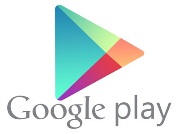 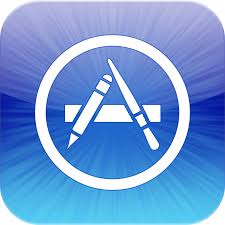 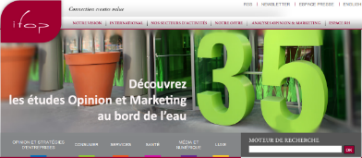 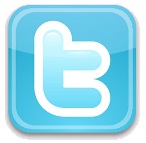 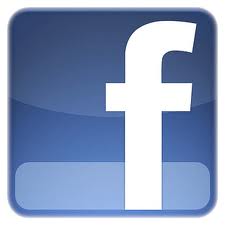 AndroidiPhone / iPadwww.ifop.com@IfopOpinionIfop OpinionPrécision relative aux marges d’erreurINTERVALLE DE CONFIANCE A 95% DE CHANCEINTERVALLE DE CONFIANCE A 95% DE CHANCEINTERVALLE DE CONFIANCE A 95% DE CHANCEINTERVALLE DE CONFIANCE A 95% DE CHANCEINTERVALLE DE CONFIANCE A 95% DE CHANCEINTERVALLE DE CONFIANCE A 95% DE CHANCEINTERVALLE DE CONFIANCE A 95% DE CHANCEINTERVALLE DE CONFIANCE A 95% DE CHANCEINTERVALLE DE CONFIANCE A 95% DE CHANCESi le pourcentage trouvé est…Si le pourcentage trouvé est…Si le pourcentage trouvé est…Si le pourcentage trouvé est…Si le pourcentage trouvé est…Si le pourcentage trouvé est…Si le pourcentage trouvé est…Si le pourcentage trouvé est…Taille de l’échantillon5 ou 95%10 ou 90%10 ou 90%20 ou 80%30 ou 70%40 ou 60%40 ou 60%50%Taille de l’échantillon1004,46,06,08,09,29,89,810,02003,14,24,25,76,56,96,97,13002,53,53,54,65,35,75,75,84002,23,03,04,04,64,94,95,05001,92,72,73,64,14,44,44,56001,82,42,43,33,74,04,04,17001,62,32,33,03,53,73,73,88001,52,12,12,83,23,53,53,59001,42,02,02,63,03,23,23,31 0001,41,81,82,52,83,03,03,12 0001,01,31,31,82,12,22,22,23 0000,81,11,11,41,61,81,81,84 0000,70,90,91,31,51,61,61,65 0000,60,80,81,11,31,41,41,46 0000,60,80,81,11,31,41,41,48 0000,50,70,70,91,01,11,11,110 0000,40,60,60,80,90,90,91,0Question :Parmi les grands enjeux politiques et sociaux qui traversent notre pays, celui de sa cohésion nationale figure au premier rang.  A titre personnel, diriez-vous que votre lien d’appartenance à la nation française est très fort, assez fort, assez faible ou très faible ?Ensemble des FrançaisMars 2016(%)Proximité politiqueProximité politiqueProximité politiqueProximité politiqueProximité politiqueEnsemble des FrançaisMars 2016(%)Front de GaucheParti SocialisteEn Marche !Les Répu-blicainsFront NationalTOTAL Fort868391869584Très fort	382631355846Assez fort	485760513738TOTAL Faible1417914516Assez faible	1114910412Très faible	33-414	TOTAL	100100100100100100TOTAL FortTrès fortAssez fortTOTAL FaibleAssez faibleTrès faibleENSEMBLE	86384814113SEXE DE L'INTERVIEWE(E)Homme	8946431183Femme	83305317134AGE DE L'INTERVIEWE(E)TOTAL Moins de 35 ans 	79255421156. 18-24 ans 	71244729218. 25-34 ans 	84265816124TOTAL 35 ans et plus	88424612102. 35-49 ans 	85325315123. 50-64 ans 	8941481183. 65 ans  et plus	915437972PROFESSION DE L'INTERVIEWE(E)TOTAL ACTIF	85315415114TOTAL PCS+	8736511394.Travailleur indépendant	83325117107.Cadre et prof. int. supérieure	8938511192TOTAL Profession intermédiaire	9031591082TOTAL PCS-	83295417134.Employé 	82265618153.Ouvrier 	84325216115TOTAL INACTIF	86473914113.Retraité	915437972.Autre inactif	76314524195STATUT DE L'INTERVIEWE(E)ACTIF EN ACTIVITÉ	86325414113.Dirigeant d'entreprise	8734531376.Salarié	87325513112..Salarié du secteur privé	8933561192..Salarié du secteur public	80295120173CHOMEUR	82295318117CATEGORIE D'AGGLOMERATIONCommunes rurales	8835531284Communes urbaines de province 	85384715123Agglomération parisienne	86414514113REGIONRégion parisienne 	86424414113Province 	86374914113. Nord est 	83404317152. Nord ouest 	9038521091. Sud ouest	8530551596. Sud est	8536491596PROXIMITE POLITIQUETOTAL Gauche 	87305713112.LO / NPA	8634521486.Front de Gauche 	83265717143.Parti Socialiste	91316099-.Europe Ecologie Les Verts 	8425591616-.En Marche !	86355114104MoDem	85503515132TOTAL Droite 	935538761.UDI 	77344323194.Les Républicains	955837541.Debout La France	93603377-Front National 	84463816124Sans sympathie partisane	76245224168VOTE A LA PRÉSIDENTIELLE 2012 (1er tour)Jean-Luc Mélenchon	79275221183François Hollande	9032581091François Bayrou	87444313121Nicolas Sarkozy	945143651Marine Le Pen	8751361394INTENTION DE VOTE A LA PRÉSIDENTIELLE 2017 (1er tour)Jean-Luc Mélenchon	80255520182Benoît Hamon	83255817152Emmanuel Macron	913952981François Fillon	965937413Marine Le Pen	8848401293SENTIMENT D'APPARTENANCE A LA NATION FRANCAISETOTAL Fort	1004456---TOTAL Faible	---1007723PERCEPTION D'UN ECART ENTRE LES VALEURS REPUBLICAINES ET LA VIE QUOTIDIENNETOTAL Important	87394813112TOTAL Faible	81315019127Question :De façon générale, ce qui forge le lien d’appartenance entre un citoyen et sa nation repose sur des symboles, des hommes, une histoire, des valeurs, une langue, des droits, etc. Pour chacune des propositions suivantes, diriez-vous qu’elles nourrissent votre sentiment d’appartenance à la nation française de façon très importante, assez importante, peu importante, pas importante du tout ?Ensemble des FrançaisMars 2016(%)Proximité politiqueProximité politiqueProximité politiqueProximité politiqueProximité politiqueEnsemble des FrançaisMars 2016(%)Front de GaucheParti SocialisteEn Marche !Les Répu-blicainsFront NationalLa langue française	797272738985Les valeurs de la République	645967627269L’Histoire de France, et sa culture	635154598174Vos droits et votre passeport	574654586561Les symboles (drapeau tricolore, hymne)	533537477672Un destin commun	323228284032Nos dirigeants politiques	191618182420Question :De façon générale, ce qui forge le lien d’appartenance entre un citoyen et sa nation repose sur des symboles, des hommes, une histoire, des valeurs, une langue, des droits, etc. Pour chacune des propositions suivantes, diriez-vous qu’elles nourrissent votre sentiment d’appartenance à la nation française de façon très importante, assez importante, peu importante, pas importante du tout ?TOTAL Impor-tanteTrès impor-tanteAssez impor-tanteTOTAL Pas im-portantePeu im-portantePas im-portante du toutTOTALLa langue française	977918321100Les valeurs de la République	956431541100L’Histoire de France, et sa culture	956332541100Vos droits et votre passeport	945737651100Les symboles (drapeau tricolore, hymne)	85533215123100Un destin commun	83325117161100Nos dirigeants politiques	561937443014100TOTAL ImportantTrès importanteAssez importanteTOTAL Pas importantPeu importantePas importante du toutENSEMBLE	977918321SEXE DE L'INTERVIEWE(E)Homme	977819321Femme	97801733-AGE DE L'INTERVIEWE(E)TOTAL Moins de 35 ans 	956926541. 18-24 ans 	937221743. 25-34 ans 	956629541TOTAL 35 ans et plus	99831611-. 35-49 ans 	977819321. 50-64 ans 	99821711-. 65 ans  et plus	98881022-PROFESSION DE L'INTERVIEWE(E)TOTAL ACTIF	977621321TOTAL PCS+	95761955-.Travailleur indépendant	91731899-.Cadre et prof. int. supérieure	98782022-TOTAL Profession intermédiaire	987226211TOTAL PCS-	987820211.Employé 	977720321.Ouvrier 	9879192-2TOTAL INACTIF	978314321.Retraité	98881022-.Autre inactif	967323431STATUT DE L'INTERVIEWE(E)ACTIF EN ACTIVITÉ	977522321.Dirigeant d'entreprise	95811455-.Salarié	977522321..Salarié du secteur privé	987424211..Salarié du secteur public	967719422CHOMEUR	97742333-CATEGORIE D'AGGLOMERATIONCommunes rurales	967521431Communes urbaines de province 	988117211Agglomération parisienne	97781933-REGIONRégion parisienne 	97772033-Province 	977918321. Nord est 	987919211. Nord ouest 	97781933-. Sud ouest	958015541. Sud est	988117211PROXIMITE POLITIQUETOTAL Gauche 	96742244-.LO / NPA	92801288-.Front de Gauche 	977225321.Parti Socialiste	96722444-.Europe Ecologie Les Verts 	98821622-.En Marche !	96732344-MoDem	957619532TOTAL Droite 	1008911---.UDI 	1008416---.Les Républicains	99891011-.Debout La France	1008713---Front National 	968511422Sans sympathie partisane	987325211VOTE A LA PRÉSIDENTIELLE 2012 (1er tour)Jean-Luc Mélenchon	956728541François Hollande	99742511-François Bayrou	958510541Nicolas Sarkozy	1008812---Marine Le Pen	968610431INTENTION DE VOTE A LA PRÉSIDENTIELLE 2017 (1er tour)Jean-Luc Mélenchon	977225321Benoît Hamon	94652966-Emmanuel Macron	97772033-François Fillon	100919---Marine Le Pen	978512321SENTIMENT D'APPARTENANCE A LA NATION FRANCAISETOTAL Fort	99831611-TOTAL Faible	8950391183PERCEPTION D'UN ECART ENTRE LES VALEURS REPUBLICAINES ET LA VIE QUOTIDIENNETOTAL Important	98801822-TOTAL Faible	957322541TOTAL ImportantTrès importanteAssez importanteTOTAL Pas importantPeu importantePas importante du toutENSEMBLE	956431541SEXE DE L'INTERVIEWE(E)Homme	956728532Femme	956134541AGE DE L'INTERVIEWE(E)TOTAL Moins de 35 ans 	914744972. 18-24 ans 	88484012102. 25-34 ans 	944747651TOTAL 35 ans et plus	967026431. 35-49 ans 	945737642. 50-64 ans 	987226211. 65 ans  et plus	98831522-PROFESSION DE L'INTERVIEWE(E)TOTAL ACTIF	945836651TOTAL PCS+	956035541.Travailleur indépendant	92514188-.Cadre et prof. int. supérieure	966432431TOTAL Profession intermédiaire	945242642TOTAL PCS-	936033752.Employé 	936132752.Ouvrier 	925834862TOTAL INACTIF	977324321.Retraité	98821622-.Autre inactif	955243541STATUT DE L'INTERVIEWE(E)ACTIF EN ACTIVITÉ	935835752.Dirigeant d'entreprise	95603555-.Salarié	935835752..Salarié du secteur privé	955639541..Salarié du secteur public	8963261174CHOMEUR	96534344-CATEGORIE D'AGGLOMERATIONCommunes rurales	96613544-Communes urbaines de province 	956530541Agglomération parisienne	936627743REGIONRégion parisienne 	946529642Province 	966432431. Nord est 	946232651. Nord ouest 	946331651. Sud ouest	976334321. Sud est	98683022-PROXIMITE POLITIQUETOTAL Gauche 	956233541.LO / NPA	8658281495.Front de Gauche 	935934761.Parti Socialiste	98673122-.Europe Ecologie Les Verts 	97593833-.En Marche !	98623622-MoDem	936825752TOTAL Droite 	977027321.UDI 	1006733---.Les Républicains	967224422.Debout La France	96583844-Front National 	95692655-Sans sympathie partisane	925636862VOTE A LA PRÉSIDENTIELLE 2012 (1er tour)Jean-Luc Mélenchon	936033761François Hollande	99683111-François Bayrou	956431532Nicolas Sarkozy	987424211Marine Le Pen	956827541INTENTION DE VOTE A LA PRÉSIDENTIELLE 2017 (1er tour)Jean-Luc Mélenchon	946430651Benoît Hamon	985840211Emmanuel Macron	96682844-François Fillon	957223523Marine Le Pen	95682755-SENTIMENT D'APPARTENANCE A LA NATION FRANCAISETOTAL Fort	976928321TOTAL Faible	81295219145PERCEPTION D'UN ECART ENTRE LES VALEURS REPUBLICAINES ET LA VIE QUOTIDIENNETOTAL Important	956530541TOTAL Faible	966234431TOTAL ImportantTrès importanteAssez importanteTOTAL Pas importantPeu importantePas importante du toutENSEMBLE	956332541SEXE DE L'INTERVIEWE(E)Homme	946529651Femme	956035541AGE DE L'INTERVIEWE(E)TOTAL Moins de 35 ans 	925537871. 18-24 ans 	88513712111. 25-34 ans 	955837541TOTAL 35 ans et plus	966630431. 35-49 ans 	936033752. 50-64 ans 	97643333-. 65 ans  et plus	97732433-PROFESSION DE L'INTERVIEWE(E)TOTAL ACTIF	946034651TOTAL PCS+	946925651.Travailleur indépendant	95682755-.Cadre et prof. int. supérieure	936924761TOTAL Profession intermédiaire	945242651TOTAL PCS-	946034642.Employé 	935934761.Ouvrier 	956233532TOTAL INACTIF	96663044-.Retraité	98732522-.Autre inactif	94544066-STATUT DE L'INTERVIEWE(E)ACTIF EN ACTIVITÉ	946034651.Dirigeant d'entreprise	98732522-.Salarié	945935651..Salarié du secteur privé	94593566-..Salarié du secteur public	925834853CHOMEUR	956134541CATEGORIE D'AGGLOMERATIONCommunes rurales	966333431Communes urbaines de province 	946331651Agglomération parisienne	966333431REGIONRégion parisienne 	96633344-Province 	956332541. Nord est 	93623177-. Nord ouest 	965937431. Sud ouest	947024651. Sud est	96653144-PROXIMITE POLITIQUETOTAL Gauche 	945539651.LO / NPA	9762353-3.Front de Gauche 	925141862.Parti Socialiste	95544155-.Europe Ecologie Les Verts 	92563688-.En Marche !	94593566-MoDem	946034642TOTAL Droite 	99801911-.UDI 	1006634---.Les Républicains	99811811-.Debout La France	1008911---Front National 	937419761Sans sympathie partisane	935043752VOTE A LA PRÉSIDENTIELLE 2012 (1er tour)Jean-Luc Mélenchon	89474211101François Hollande	96564044-François Bayrou	975938321Nicolas Sarkozy	1007822---Marine Le Pen	968016431INTENTION DE VOTE A LA PRÉSIDENTIELLE 2017 (1er tour)Jean-Luc Mélenchon	914645981Benoît Hamon	945341651Emmanuel Macron	96623444-François Fillon	99811811-Marine Le Pen	96732344-SENTIMENT D'APPARTENANCE A LA NATION FRANCAISETOTAL Fort	97663133-TOTAL Faible	78374122184PERCEPTION D'UN ECART ENTRE LES VALEURS REPUBLICAINES ET LA VIE QUOTIDIENNETOTAL Important	95653055-TOTAL Faible	955441532TOTAL ImportantTrès importanteAssez importanteTOTAL Pas importantPeu importantePas importante du toutENSEMBLE	945737651SEXE DE L'INTERVIEWE(E)Homme	945836651Femme	95563955-AGE DE L'INTERVIEWE(E)TOTAL Moins de 35 ans 	934944761. 18-24 ans 	944945651. 25-34 ans 	934944761TOTAL 35 ans et plus	945935651. 35-49 ans 	935241761. 50-64 ans 	95633255-. 65 ans  et plus	95643155-PROFESSION DE L'INTERVIEWE(E)TOTAL ACTIF	935340761TOTAL PCS+	925339862.Travailleur indépendant	87573013103.Cadre et prof. int. supérieure	935142752TOTAL Profession intermédiaire	89533611101TOTAL PCS-	945242651.Employé 	934845761.Ouvrier 	955738541TOTAL INACTIF	96633344-.Retraité	96663044-.Autre inactif	96573944-STATUT DE L'INTERVIEWE(E)ACTIF EN ACTIVITÉ	925240871.Dirigeant d'entreprise	8955341192.Salarié	925240871..Salarié du secteur privé	945242651..Salarié du secteur public	88513712102CHOMEUR	975443321CATEGORIE D'AGGLOMERATIONCommunes rurales	94593566-Communes urbaines de province 	945638651Agglomération parisienne	955738541REGIONRégion parisienne 	955738541Province 	935637761. Nord est 	93583577-. Nord ouest 	945638651. Sud ouest	925636871. Sud est	945638651PROXIMITE POLITIQUETOTAL Gauche 	935538761.LO / NPA	92702288-.Front de Gauche 	924646862.Parti Socialiste	945440642.Europe Ecologie Les Verts 	94593566-.En Marche !	93583577-MoDem	925735862TOTAL Droite 	95643155-.UDI 	8867211212-.Les Républicains	96653144-.Debout La France	93563777-Front National 	93613277-Sans sympathie partisane	954748541VOTE A LA PRÉSIDENTIELLE 2012 (1er tour)Jean-Luc Mélenchon	914348981François Hollande	935934752François Bayrou	926230871Nicolas Sarkozy	97643333-Marine Le Pen	95623355-INTENTION DE VOTE A LA PRÉSIDENTIELLE 2017 (1er tour)Jean-Luc Mélenchon	955045541Benoît Hamon	924052871Emmanuel Macron	946529651François Fillon	95633255-Marine Le Pen	95633255-SENTIMENT D'APPARTENANCE A LA NATION FRANCAISETOTAL Fort	96613544-TOTAL Faible	78265222166PERCEPTION D'UN ECART ENTRE LES VALEURS REPUBLICAINES ET LA VIE QUOTIDIENNETOTAL Important	935736761TOTAL Faible	975344321TOTAL ImportantTrès importanteAssez importanteTOTAL Pas importantPeu importantePas importante du toutENSEMBLE	85533215123SEXE DE L'INTERVIEWE(E)Homme	87563113103Femme	84523216133AGE DE L'INTERVIEWE(E)TOTAL Moins de 35 ans 	83493417134. 18-24 ans 	81483319127. 25-34 ans 	85503515132TOTAL 35 ans et plus	86553114113. 35-49 ans 	85523315123. 50-64 ans 	83533017134. 65 ans  et plus	9060301082PROFESSION DE L'INTERVIEWE(E)TOTAL ACTIF	85523315123TOTAL PCS+	80483220164.Travailleur indépendant	80512920128.Cadre et prof. int. supérieure	80463420173TOTAL Profession intermédiaire	82473518162TOTAL PCS-	8857311293.Employé 	88513712102.Ouvrier 	8965241183TOTAL INACTIF	86553114113.Retraité	8958311192.Autre inactif	81493219145STATUT DE L'INTERVIEWE(E)ACTIF EN ACTIVITÉ	84523216133.Dirigeant d'entreprise	82542818126.Salarié	85523315123..Salarié du secteur privé	87533413112..Salarié du secteur public	76482824195CHOMEUR	8552331515-CATEGORIE D'AGGLOMERATIONCommunes rurales	87523513103Communes urbaines de province 	85543115123Agglomération parisienne	85533215132REGIONRégion parisienne 	86523414122Province 	85543115114. Nord est 	82562618144. Nord ouest 	8954351183. Sud ouest	83493417152. Sud est	86543214104PROXIMITE POLITIQUETOTAL Gauche 	79403921174.LO / NPA	69442531265.Front de Gauche 	77354223194.Parti Socialiste	80374320173.Europe Ecologie Les Verts 	77383923167.En Marche !	81473419163MoDem	85444115105TOTAL Droite 	957223541.UDI 	935043734.Les Républicains	957619541.Debout La France	1006832---Front National 	9072181073Sans sympathie partisane	85483715114VOTE A LA PRÉSIDENTIELLE 2012 (1er tour)Jean-Luc Mélenchon	71353629218François Hollande	82404218171François Bayrou	82503218153Nicolas Sarkozy	946826651Marine Le Pen	927715862INTENTION DE VOTE A LA PRÉSIDENTIELLE 2017 (1er tour)Jean-Luc Mélenchon	69363331247Benoît Hamon	75294625196Emmanuel Macron	83463717161François Fillon	96692744-Marine Le Pen	927319862SENTIMENT D'APPARTENANCE A LA NATION FRANCAISETOTAL Fort	89583111101TOTAL Faible	581939422319PERCEPTION D'UN ECART ENTRE LES VALEURS REPUBLICAINES ET LA VIE QUOTIDIENNETOTAL Important	86553114104TOTAL Faible	82463618171TOTAL ImportantTrès importanteAssez importanteTOTAL Pas importantPeu importantePas importante du toutENSEMBLE	83325117161SEXE DE L'INTERVIEWE(E)Homme	86355114131Femme	80295120182AGE DE L'INTERVIEWE(E)TOTAL Moins de 35 ans 	72195328262. 18-24 ans 	71185329272. 25-34 ans 	73205327252TOTAL 35 ans et plus	87375013121. 35-49 ans 	82315118162. 50-64 ans 	86365014131. 65 ans  et plus	914348981PROFESSION DE L'INTERVIEWE(E)TOTAL ACTIF	81285319172TOTAL PCS+	85325315141.Travailleur indépendant	8228541818-.Cadre et prof. int. supérieure	86335314122TOTAL Profession intermédiaire	78285022202TOTAL PCS-	80255520182.Employé 	81235819172.Ouvrier 	79285121192TOTAL INACTIF	85384715141.Retraité	91454699-.Autre inactif	75255025223STATUT DE L'INTERVIEWE(E)ACTIF EN ACTIVITÉ	80275320182.Dirigeant d'entreprise	8735521313-.Salarié	80275320182..Salarié du secteur privé	81275419181..Salarié du secteur public	78265222175CHOMEUR	8528571515-CATEGORIE D'AGGLOMERATIONCommunes rurales	83305317161Communes urbaines de province 	81305119172Agglomération parisienne	87414613112REGIONRégion parisienne 	88414712102Province 	82305218171. Nord est 	78294922193. Nord ouest 	82285418171. Sud ouest	82315118162. Sud est	8532531515-PROXIMITE POLITIQUETOTAL Gauche 	81315019172.LO / NPA	8637491495.Front de Gauche 	81324919181.Parti Socialiste	81285319172.Europe Ecologie Les Verts 	82394318171.En Marche !	7928512121-MoDem	87355213112TOTAL Droite 	9040501010-.UDI 	8143381919-.Les Républicains	91405199-.Debout La France	8929601111-Front National 	83325117161Sans sympathie partisane	77245323203VOTE A LA PRÉSIDENTIELLE 2012 (1er tour)Jean-Luc Mélenchon	79215821183François Hollande	87375013121François Bayrou	9036541091Nicolas Sarkozy	9037531091Marine Le Pen	83335017161INTENTION DE VOTE A LA PRÉSIDENTIELLE 2017 (1er tour)Jean-Luc Mélenchon	83315217152Benoît Hamon	77304723203Emmanuel Macron	85364915141François Fillon	96425444-Marine Le Pen	82305218171SENTIMENT D'APPARTENANCE A LA NATION FRANCAISETOTAL Fort	8735521313-TOTAL Faible	52745483711PERCEPTION D'UN ECART ENTRE LES VALEURS REPUBLICAINES ET LA VIE QUOTIDIENNETOTAL Important	83335017161TOTAL Faible	83295417152TOTAL ImportantTrès importanteAssez importanteTOTAL Pas importantPeu importantePas importante du toutENSEMBLE	561937443014SEXE DE L'INTERVIEWE(E)Homme	531835473314Femme	591940412714AGE DE L'INTERVIEWE(E)TOTAL Moins de 35 ans 	481335523517. 18-24 ans 	421527583523. 25-34 ans 	521339483513TOTAL 35 ans et plus	592138412813. 35-49 ans 	531439473017. 50-64 ans 	612338392910. 65 ans  et plus	642539362511PROFESSION DE L'INTERVIEWE(E)TOTAL ACTIF	521438483315TOTAL PCS+	491534513021.Travailleur indépendant	633132372413.Cadre et prof. int. supérieure	42735583325TOTAL Profession intermédiaire	43934574215TOTAL PCS-	581642423012.Employé 	61164539309.Ouvrier 	541638463016TOTAL INACTIF	622537382513.Retraité	642638362511.Autre inactif	592435412516STATUT DE L'INTERVIEWE(E)ACTIF EN ACTIVITÉ	521339483315.Dirigeant d'entreprise	542529463214.Salarié	511140493316..Salarié du secteur privé	541242463115..Salarié du secteur public	441034564016CHOMEUR	572334433112CATEGORIE D'AGGLOMERATIONCommunes rurales	561937443113Communes urbaines de province 	551837452916Agglomération parisienne	59203941338REGIONRégion parisienne 	601941403010Province 	551936453015. Nord est 	571938432914. Nord ouest 	571839432815. Sud ouest	511932493811. Sud est	541836462917PROXIMITE POLITIQUETOTAL Gauche 	531934473512.LO / NPA	592435411823.Front de Gauche 	481632523517.Parti Socialiste	54183646379.Europe Ecologie Les Verts 	50242650419.En Marche !	551837453312MoDem	581840422022TOTAL Droite 	612239392613.UDI 	611744392712.Les Républicains	612437392712.Debout La France	511140492326Front National 	602040402614Sans sympathie partisane	561442442717VOTE A LA PRÉSIDENTIELLE 2012 (1er tour)Jean-Luc Mélenchon	411031594019François Hollande	58174142339François Bayrou	542034462917Nicolas Sarkozy	64224236279Marine Le Pen	602337402614INTENTION DE VOTE A LA PRÉSIDENTIELLE 2017 (1er tour)Jean-Luc Mélenchon	471631533914Benoît Hamon	54945463511Emmanuel Macron	561937443410François Fillon	67254233249Marine Le Pen	602238402614SENTIMENT D'APPARTENANCE A LA NATION FRANCAISETOTAL Fort	592039413011TOTAL Faible	321022683137PERCEPTION D'UN ECART ENTRE LES VALEURS REPUBLICAINES ET LA VIE QUOTIDIENNETOTAL Important	562036442915TOTAL Faible	61154639336Question :Ressentez-vous un écart très important, assez important, assez faible ou très faible entre les valeurs et les principes affichés par la République (liberté, égalité, fraternité, justice, laïcité) et ce que vous vivez au quotidien ?Ensemble des FrançaisMars 2016(%)Proximité politiqueProximité politiqueProximité politiqueProximité politiqueProximité politiqueEnsemble des FrançaisMars 2016(%)Front de GaucheParti SocialisteEn Marche !Les Répu-blicainsFront NationalTOTAL Important828773738687Un écart très important	293516212742Un écart assez important	535257525945TOTAL Faible181327271413Un écart assez faible	161226271211Un écart très faible	211-22	TOTAL	100100100100100100TOTAL ImportantUn écart très importantUn écart assez importantTOTAL FaibleUn écart assez faibleUn écart très faibleENSEMBLE	82295318162SEXE DE L'INTERVIEWE(E)Homme	84285616151Femme	80305020164AGE DE L'INTERVIEWE(E)TOTAL Moins de 35 ans 	78265222166. 18-24 ans 	76195724186. 25-34 ans 	79314821165TOTAL 35 ans et plus	84305416151. 35-49 ans 	83364717152. 50-64 ans 	8533521515-. 65 ans  et plus	83216217161PROFESSION DE L'INTERVIEWE(E)TOTAL ACTIF	84325216142TOTAL PCS+	82334918162.Travailleur indépendant	934647743.Cadre et prof. int. supérieure	76265024231TOTAL Profession intermédiaire	82295318153TOTAL PCS-	85335215123.Employé 	86295714113.Ouvrier 	84384616142TOTAL INACTIF	80255520182.Retraité	83236017161.Autre inactif	75304525205STATUT DE L'INTERVIEWE(E)ACTIF EN ACTIVITÉ	83315217152.Dirigeant d'entreprise	9043471073.Salarié	83305317152..Salarié du secteur privé	84315316151..Salarié du secteur public	79255421174CHOMEUR	87404713103CATEGORIE D'AGGLOMERATIONCommunes rurales	79304921174Communes urbaines de province 	84285616142Agglomération parisienne	79314821183REGIONRégion parisienne 	79304921183Province 	83295417152. Nord est 	85285715141. Nord ouest 	82275518162. Sud ouest	75344125241. Sud est	85295615114PROXIMITE POLITIQUETOTAL Gauche 	79255421201.LO / NPA	84453916106.Front de Gauche 	87355213121.Parti Socialiste	73165727261.Europe Ecologie Les Verts 	8928611111-.En Marche !	7321522727-MoDem	83404317152TOTAL Droite 	87276013121.UDI 	8515701515-.Les Républicains	86275914122.Debout La France	96366044-Front National 	87424513112Sans sympathie partisane	79285121147VOTE A LA PRÉSIDENTIELLE 2012 (1er tour)Jean-Luc Mélenchon	7929502121-François Hollande	78205822211François Bayrou	78255322211Nicolas Sarkozy	86256114131Marine Le Pen	8949401183INTENTION DE VOTE A LA PRÉSIDENTIELLE 2017 (1er tour)Jean-Luc Mélenchon	8933561111-Benoît Hamon	71195229263Emmanuel Macron	74195526251François Fillon	83236017143Marine Le Pen	8941481183SENTIMENT D'APPARTENANCE A LA NATION FRANCAISETOTAL Fort	83285517161TOTAL Faible	763541241311PERCEPTION D'UN ECART ENTRE LES VALEURS REPUBLICAINES ET LA VIE QUOTIDIENNETOTAL Important	1003664---TOTAL Faible	---1008614Question :Qui, de votre point de vue, incarne le mieux les valeurs de la République (liberté, égalité, fraternité, justice, laïcité) ? (Deux réponses possibles)Ensemble des FrançaisMars 2016(%)Proximité politiqueProximité politiqueProximité politiqueProximité politiqueProximité politiqueEnsemble des FrançaisMars 2016(%)Front de GaucheParti SocialisteEn Marche !Les Répu-blicainsFront NationalLes militaires	301217294842Les maires	181520152613Les enseignants	1718312497Les militants associatifs	1738291485Les policiers	1545152227Les juges	1412243269Les représentants syndicaux	5238224Les dirigeants politiques nationaux	585493Les journalistes	4482--Personne à vos yeux	221513161929	TOTAL	(*)(*)(*)(*)(*)(*)Les mili-tairesLes mairesLes ensei-gnantsLes militants assoc-iatifsLes policiersLes jugesLes repré-sentants syndic-auxLes diri-geants politi-ques na-tionauxLes jour-nalistesPerson-ne à vos yeuxENSEMBLE	30181717151455422SEXE DE L'INTERVIEWE(E)Homme	32231619151654418Femme	29141915151256325AGE DE L'INTERVIEWE(E)TOTAL Moins de 35 ans 	36162013151155421. 18-24 ans 	417231218832225. 25-34 ans 	32211914121367518TOTAL 35 ans et plus	29191618151555323. 35-49 ans 	29131519131264326. 50-64 ans 	26191215131865426. 65 ans  et plus	30252221181546316PROFESSION DE L'INTERVIEWE(E)TOTAL ACTIF	30171517141354424TOTAL PCS+	25221417142134521.Travailleur indépendant	25241219101835619.Cadre et prof. int. supérieure	25201517162234422TOTAL Profession intermédiaire	2818232291034523TOTAL PCS-	34151214151174325.Employé 	34121115161074527.Ouvrier 	33171414141374123TOTAL INACTIF	31192017161557320.Retraité	32242120171646315.Autre inactif	28101811141268429STATUT DE L'INTERVIEWE(E)ACTIF EN ACTIVITÉ	29181617141454423.Dirigeant d'entreprise	312212181117-4720.Salarié	29181617141354423..Salarié du secteur privé	30181518141445424..Salarié du secteur public	25172116161193520CHOMEUR	37121312912133128CATEGORIE D'AGGLOMERATIONCommunes rurales	30151316161645424Communes urbaines de province 	31181917141365422Agglomération parisienne	29241519131446319REGIONRégion parisienne 	29221521131636318Province 	31171816151465423. Nord est 	33161514171374421. Nord ouest 	30181618151345425. Sud ouest	2421221991666324. Sud est	33161916161465323PROXIMITE POLITIQUETOTAL Gauche 	2016252982195614.LO / NPA	3411132213582814.Front de Gauche 	12151838412238415.Parti Socialiste	1720312952485813.Europe Ecologie Les Verts 	1910314252033516.En Marche !	29152414153224216MoDem	14221827616971027TOTAL Droite 	462781022728119.UDI 	36447231511-3316.Les Républicains	48269822629-19.Debout La France	439-10359-5428Front National 	42137527943-29Sans sympathie partisane	2816187141024436VOTE A LA PRÉSIDENTIELLE 2012 (1er tour)Jean-Luc Mélenchon	13132134812202423François Hollande	2018332862557710François Bayrou	1626181472246625Nicolas Sarkozy	452799191027-19Marine Le Pen	44156627953128INTENTION DE VOTE A LA PRÉSIDENTIELLE 2017 (1er tour)Jean-Luc Mélenchon	15162135214184320Benoît Hamon	19163232219116315Emmanuel Macron	25202523112945711François Fillon	482887183-12121Marine Le Pen	41189525934125SENTIMENT D'APPARTENANCE A LA NATION FRANCAISETOTAL Fort	33191717151556419TOTAL Faible	1710191811642243PERCEPTION D'UN ECART ENTRE LES VALEURS REPUBLICAINES ET LA VIE QUOTIDIENNETOTAL Important	31171617151364323TOTAL Faible	27222416141838416Question :En 1995, Jacques Chirac, alors candidat à la Présidence la République avait parlé d’une « fracture sociale ». Depuis, notre société paraît traversée par de nombreuses fractures (économiques, sociales, éducatives, identitaires, générationnelle, etc.). A titre personnel, diriez-vous que vous ressentez ces différentes fractures de façon très importante, assez importante, peu importante, pas importante du tout ?Ensemble des FrançaisMars 2016(%)Proximité politiqueProximité politiqueProximité politiqueProximité politiqueProximité politiqueEnsemble des FrançaisMars 2016(%)Front de GaucheParti SocialisteEn Marche !Les Répu-blicainsFront NationalLa fracture sociale entre les riches et les pauvres	628873634564La fracture entre les citoyens et les élites	618057565658La fracture éducative (culture générale, orthographe, langues étrangères)	505536446348La fracture religieuse et identitaire	403430325650La fracture géographique entre d’un côté le cœur des grandes métropoles et de l’autre les banlieues, les zones rurales et les petites villes	353333303642La fracture numérique entre ceux qui maîtrisent bien internet et qui ont accès au très haut débit et les autres	232015212422La fracture entre les générations	222418192129Question :En 1995, Jacques Chirac, alors candidat à la Présidence la République avait parlé d’une « fracture sociale ». Depuis, notre société paraît traversée par de nombreuses fractures (économiques, sociales, éducatives, identitaires, générationnelle, etc.). A titre personnel, diriez-vous que vous ressentez ces différentes fractures de façon très importante, assez importante, peu importante, pas importante du tout ?TOTAL Impor-tantTrès impor-tanteAssez impor-tanteTOTAL Pas im-portantPeu im-portantePas im-portante du toutTOTALLa fracture sociale entre les riches et les pauvres	946232642100La fracture entre les citoyens et les élites	936132761100La fracture éducative (culture générale, orthographe, langues étrangères)	925042871100La fracture géographique entre d’un côté le cœur des grandes métropoles et de l’autre les banlieues, les zones rurales et les petites villes	83354817152100La fracture religieuse et identitaire	79403921174100La fracture numérique entre ceux qui maîtrisent bien internet et qui ont accès au très haut débit et les autres	72234928253100La fracture entre les générations	72225028262100TOTAL ImportantTrès importanteAssez importanteTOTAL Pas importantPeu importantePas importante du toutENSEMBLE	946232642SEXE DE L'INTERVIEWE(E)Homme	946034651Femme	946430642AGE DE L'INTERVIEWE(E)TOTAL Moins de 35 ans 	915932963. 18-24 ans 	9057331064. 25-34 ans 	916031972TOTAL 35 ans et plus	956332541. 35-49 ans 	946529642. 50-64 ans 	97663133-. 65 ans  et plus	935835752PROFESSION DE L'INTERVIEWE(E)TOTAL ACTIF	956332541TOTAL PCS+	926230862.Travailleur indépendant	9068221055.Cadre et prof. int. supérieure	94603466-TOTAL Profession intermédiaire	98613722-TOTAL PCS-	946529642.Employé 	956629532.Ouvrier 	956431541TOTAL INACTIF	936132752.Retraité	945935651.Autre inactif	9064261073STATUT DE L'INTERVIEWE(E)ACTIF EN ACTIVITÉ	956233541.Dirigeant d'entreprise	8972171174.Salarié	956035541..Salarié du secteur privé	956035541..Salarié du secteur public	956233532CHOMEUR	96752144-CATEGORIE D'AGGLOMERATIONCommunes rurales	946331642Communes urbaines de province 	936429752Agglomération parisienne	965442431REGIONRégion parisienne 	965244431Province 	936429752. Nord est 	926923871. Nord ouest 	97653233-. Sud ouest	926230862. Sud est	926131853PROXIMITE POLITIQUETOTAL Gauche 	97752233-.LO / NPA	9480146-6.Front de Gauche 	98881022-.Parti Socialiste	98732522-.Europe Ecologie Les Verts 	99772211-.En Marche !	93633077-MoDem	92553788-TOTAL Droite 	934647761.UDI 	9656404-4.Les Républicains	924547871.Debout La France	96356144-Front National 	926428862Sans sympathie partisane	915338945VOTE A LA PRÉSIDENTIELLE 2012 (1er tour)Jean-Luc Mélenchon	96791744-François Hollande	966828431François Bayrou	94603466-Nicolas Sarkozy	95524355-Marine Le Pen	936528761INTENTION DE VOTE A LA PRÉSIDENTIELLE 2017 (1er tour)Jean-Luc Mélenchon	97841333-Benoît Hamon	967719431Emmanuel Macron	97663133-François Fillon	89355411101Marine Le Pen	936429761SENTIMENT D'APPARTENANCE A LA NATION FRANCAISETOTAL Fort	956332541TOTAL Faible	8456281679PERCEPTION D'UN ECART ENTRE LES VALEURS REPUBLICAINES ET LA VIE QUOTIDIENNETOTAL Important	966729431TOTAL Faible	8743441394TOTAL ImportantTrès importanteAssez importanteTOTAL Pas importantPeu importantePas importante du toutENSEMBLE	936132761SEXE DE L'INTERVIEWE(E)Homme	95633255-Femme	915932972AGE DE L'INTERVIEWE(E)TOTAL Moins de 35 ans 	87543313112. 18-24 ans 	82523018153. 25-34 ans 	915635981TOTAL 35 ans et plus	956332541. 35-49 ans 	926329862. 50-64 ans 	99673211-. 65 ans  et plus	935736761PROFESSION DE L'INTERVIEWE(E)TOTAL ACTIF	946232651TOTAL PCS+	97653233-.Travailleur indépendant	98702822-.Cadre et prof. int. supérieure	97633433-TOTAL Profession intermédiaire	936528761TOTAL PCS-	925933862.Employé 	936132752.Ouvrier 	915734972TOTAL INACTIF	915833981.Retraité	95593655-.Autre inactif	85572815132STATUT DE L'INTERVIEWE(E)ACTIF EN ACTIVITÉ	946232651.Dirigeant d'entreprise	96712544-.Salarié	936132752..Salarié du secteur privé	936033761..Salarié du secteur public	946430642CHOMEUR	98633522-CATEGORIE D'AGGLOMERATIONCommunes rurales	925735871Communes urbaines de province 	936330761Agglomération parisienne	95593655-REGIONRégion parisienne 	94593566-Province 	936132761. Nord est 	926230871. Nord ouest 	935934761. Sud ouest	936330761. Sud est	936132752PROXIMITE POLITIQUETOTAL Gauche 	95643155-.LO / NPA	91741799-.Front de Gauche 	97801733-.Parti Socialiste	98574122-.Europe Ecologie Les Verts 	98692922-.En Marche !	9056341010-MoDem	95672855-TOTAL Droite 	95603555-.UDI 	8865231212-.Les Républicains	95563955-.Debout La France	96801644-Front National 	88583012111Sans sympathie partisane	8854341275VOTE A LA PRÉSIDENTIELLE 2012 (1er tour)Jean-Luc Mélenchon	98702822-François Hollande	986038211François Bayrou	94583666-Nicolas Sarkozy	94573766-Marine Le Pen	88632512111INTENTION DE VOTE A LA PRÉSIDENTIELLE 2017 (1er tour)Jean-Luc Mélenchon	96762044-Benoît Hamon	94583666-Emmanuel Macron	95603555-François Fillon	93464777-Marine Le Pen	9063271010-SENTIMENT D'APPARTENANCE A LA NATION FRANCAISETOTAL Fort	94603466-TOTAL Faible	85632215105PERCEPTION D'UN ECART ENTRE LES VALEURS REPUBLICAINES ET LA VIE QUOTIDIENNETOTAL Important	956629541TOTAL Faible	84384616133TOTAL ImportantTrès importanteAssez importanteTOTAL Pas importantPeu importantePas importante du toutENSEMBLE	925042871SEXE DE L'INTERVIEWE(E)Homme	93504377-Femme	9049411082AGE DE L'INTERVIEWE(E)TOTAL Moins de 35 ans 	88424612111. 18-24 ans 	9045451082. 25-34 ans 	86404614131TOTAL 35 ans et plus	935241761. 35-49 ans 	8944451192. 50-64 ans 	94494566-. 65 ans  et plus	966531431PROFESSION DE L'INTERVIEWE(E)TOTAL ACTIF	914447981TOTAL PCS+	93504377-.Travailleur indépendant	98494922-.Cadre et prof. int. supérieure	9050401010-TOTAL Profession intermédiaire	944252651TOTAL PCS-	88424612102.Employé 	9043471082.Ouvrier 	85424315132TOTAL INACTIF	935736761.Retraité	966333431.Autre inactif	86454114113STATUT DE L'INTERVIEWE(E)ACTIF EN ACTIVITÉ	914447981.Dirigeant d'entreprise	98504822-.Salarié	9043471091..Salarié du secteur privé	9041491091..Salarié du secteur public	9049411082CHOMEUR	8545401515-CATEGORIE D'AGGLOMERATIONCommunes rurales	9041491091Communes urbaines de province 	925141871Agglomération parisienne	94583666-REGIONRégion parisienne 	94583666-Province 	914843981. Nord est 	8949401192. Nord ouest 	91484399-. Sud ouest	88513712111. Sud est	944549642PROXIMITE POLITIQUETOTAL Gauche 	92474588-.LO / NPA	9868302-2.Front de Gauche 	95554055-.Parti Socialiste	88365212111.Europe Ecologie Les Verts 	94534166-.En Marche !	91444799-MoDem	1006535---TOTAL Droite 	96623444-.UDI 	97534433-.Les Républicains	95633255-.Debout La France	1005941---Front National 	8748391313-Sans sympathie partisane	8839491275VOTE A LA PRÉSIDENTIELLE 2012 (1er tour)Jean-Luc Mélenchon	95464955-François Hollande	89434611101François Bayrou	96514544-Nicolas Sarkozy	945935651Marine Le Pen	9051391010-INTENTION DE VOTE A LA PRÉSIDENTIELLE 2017 (1er tour)Jean-Luc Mélenchon	98534522-Benoît Hamon	923656871Emmanuel Macron	91474499-François Fillon	95643155-Marine Le Pen	9050401010-SENTIMENT D'APPARTENANCE A LA NATION FRANCAISETOTAL Fort	93524177-TOTAL Faible	85374815105PERCEPTION D'UN ECART ENTRE LES VALEURS REPUBLICAINES ET LA VIE QUOTIDIENNETOTAL Important	945440651TOTAL Faible	81295219163TOTAL ImportantTrès importanteAssez importanteTOTAL Pas importantPeu importantePas importante du toutENSEMBLE	83354817152SEXE DE L'INTERVIEWE(E)Homme	84374716151Femme	83344917152AGE DE L'INTERVIEWE(E)TOTAL Moins de 35 ans 	80314920182. 18-24 ans 	82275518162. 25-34 ans 	79334621201TOTAL 35 ans et plus	85374815132. 35-49 ans 	80354520173. 50-64 ans 	91375499-. 65 ans  et plus	85404515141PROFESSION DE L'INTERVIEWE(E)TOTAL ACTIF	84325216142TOTAL PCS+	81324919181.Travailleur indépendant	8851371212-.Cadre et prof. int. supérieure	77235423212TOTAL Profession intermédiaire	86285814131TOTAL PCS-	85355015132.Employé 	86345214122.Ouvrier 	84354916142TOTAL INACTIF	84404416151.Retraité	85404515141.Autre inactif	80384220182STATUT DE L'INTERVIEWE(E)ACTIF EN ACTIVITÉ	84315316142.Dirigeant d'entreprise	8853351212-.Salarié	83285517152..Salarié du secteur privé	85305515141..Salarié du secteur public	79225721183CHOMEUR	83473617143CATEGORIE D'AGGLOMERATIONCommunes rurales	83354817161Communes urbaines de province 	83344917152Agglomération parisienne	8740471313-REGIONRégion parisienne 	8336471717-Province 	84354916142. Nord est 	86355114122. Nord ouest 	86404614131. Sud ouest	79324721174. Sud est	82325018162PROXIMITE POLITIQUETOTAL Gauche 	8334491717-.LO / NPA	8655311414-.Front de Gauche 	8233491818-.Parti Socialiste	83335017161.Europe Ecologie Les Verts 	85315415141.En Marche !	8130511919-MoDem	81423919172TOTAL Droite 	85374815141.UDI 	8443411616-.Les Républicains	85364915141.Debout La France	8946431111-Front National 	85424315141Sans sympathie partisane	83295417125VOTE A LA PRÉSIDENTIELLE 2012 (1er tour)Jean-Luc Mélenchon	7928512121-François Hollande	83374617161François Bayrou	87315613112Nicolas Sarkozy	85345115141Marine Le Pen	8744431313-INTENTION DE VOTE A LA PRÉSIDENTIELLE 2017 (1er tour)Jean-Luc Mélenchon	8336471717-Benoît Hamon	80404020191Emmanuel Macron	8733541313-François Fillon	8735521313-Marine Le Pen	8338451717-SENTIMENT D'APPARTENANCE A LA NATION FRANCAISETOTAL Fort	85374815141TOTAL Faible	76274924177PERCEPTION D'UN ECART ENTRE LES VALEURS REPUBLICAINES ET LA VIE QUOTIDIENNETOTAL Important	87394813121TOTAL Faible	70214930264TOTAL ImportantTrès importanteAssez importanteTOTAL Pas importantPeu importantePas importante du toutENSEMBLE	79403921174SEXE DE L'INTERVIEWE(E)Homme	79413821183Femme	80404020155AGE DE L'INTERVIEWE(E)TOTAL Moins de 35 ans 	80404020155. 18-24 ans 	77393823176. 25-34 ans 	83414217143TOTAL 35 ans et plus	79403921174. 35-49 ans 	79384121174. 50-64 ans 	78384022193. 65 ans  et plus	80453520155PROFESSION DE L'INTERVIEWE(E)TOTAL ACTIF	81384319163TOTAL PCS+	80463420191.Travailleur indépendant	8152291919-.Cadre et prof. int. supérieure	79433621201TOTAL Profession intermédiaire	81344719172TOTAL PCS-	81374419145.Employé 	83344917116.Ouvrier 	79413821183TOTAL INACTIF	77433423185.Retraité	79433621174.Autre inactif	74423226197STATUT DE L'INTERVIEWE(E)ACTIF EN ACTIVITÉ	81374419163.Dirigeant d'entreprise	75482725232.Salarié	82374518153..Salarié du secteur privé	83384517143..Salarié du secteur public	79324721174CHOMEUR	76472924213CATEGORIE D'AGGLOMERATIONCommunes rurales	71343729218Communes urbaines de province 	82404218153Agglomération parisienne	81483319181REGIONRégion parisienne 	82483418171Province 	79394021165. Nord est 	79354421174. Nord ouest 	82424018162. Sud ouest	81364519154. Sud est	76403624168PROXIMITE POLITIQUETOTAL Gauche 	77344323203.LO / NPA	8854341212-.Front de Gauche 	76344224195.Parti Socialiste	76304624204.Europe Ecologie Les Verts 	77314623203.En Marche !	76324424231MoDem	7233392828-TOTAL Droite 	88533512111.UDI 	77354223194.Les Républicains	9056341091.Debout La France	94662866-Front National 	83503317134Sans sympathie partisane	733340271710VOTE A LA PRÉSIDENTIELLE 2012 (1er tour)Jean-Luc Mélenchon	77383923167François Hollande	74294526242François Bayrou	70274330291Nicolas Sarkozy	915140981Marine Le Pen	82552718153INTENTION DE VOTE A LA PRÉSIDENTIELLE 2017 (1er tour)Jean-Luc Mélenchon	72314128226Benoît Hamon	80364420173Emmanuel Macron	77294823221François Fillon	89543511101Marine Le Pen	81493219154SENTIMENT D'APPARTENANCE A LA NATION FRANCAISETOTAL Fort	81414019163TOTAL Faible	683335322111PERCEPTION D'UN ECART ENTRE LES VALEURS REPUBLICAINES ET LA VIE QUOTIDIENNETOTAL Important	81433819154TOTAL Faible	71294229245TOTAL ImportantTrès importanteAssez importanteTOTAL Pas importantPeu importantePas importante du toutENSEMBLE	72234928253SEXE DE L'INTERVIEWE(E)Homme	75245125241Femme	70234730264AGE DE L'INTERVIEWE(E)TOTAL Moins de 35 ans 	65234235314. 18-24 ans 	67264133294. 25-34 ans 	65224335323TOTAL 35 ans et plus	74235126233. 35-49 ans 	70234730264. 50-64 ans 	77255223221. 65 ans  et plus	75215425232PROFESSION DE L'INTERVIEWE(E)TOTAL ACTIF	71215029263TOTAL PCS+	75245125223.Travailleur indépendant	79295021192.Cadre et prof. int. supérieure	73225127234TOTAL Profession intermédiaire	69165331301TOTAL PCS-	70234730273.Employé 	71224929254.Ouvrier 	68244432302TOTAL INACTIF	73264727243.Retraité	75225325232.Autre inactif	70333730264STATUT DE L'INTERVIEWE(E)ACTIF EN ACTIVITÉ	70205030273.Dirigeant d'entreprise	81374419172.Salarié	69185131283..Salarié du secteur privé	70175330273..Salarié du secteur public	68214732293CHOMEUR	7634422424-CATEGORIE D'AGGLOMERATIONCommunes rurales	72254728253Communes urbaines de province 	72225028253Agglomération parisienne	71234829272REGIONRégion parisienne 	70224830282Province 	72234928253. Nord est 	71264529245. Nord ouest 	76225424222. Sud ouest	71264529281. Sud est	72225028253PROXIMITE POLITIQUETOTAL Gauche 	74215326242.LO / NPA	76453124222.Front de Gauche 	79205921183.Parti Socialiste	73155827261.Europe Ecologie Les Verts 	70254530291.En Marche !	74215326251MoDem	83354817152TOTAL Droite 	68244432302.UDI 	8125561919-.Les Républicains	66244234331.Debout La France	80295120164Front National 	69224731274Sans sympathie partisane	73244927216VOTE A LA PRÉSIDENTIELLE 2012 (1er tour)Jean-Luc Mélenchon	75215425223François Hollande	77195823221François Bayrou	74284626251Nicolas Sarkozy	67244333312Marine Le Pen	71274429272INTENTION DE VOTE A LA PRÉSIDENTIELLE 2017 (1er tour)Jean-Luc Mélenchon	77284923221Benoît Hamon	73155827243Emmanuel Macron	76235324231François Fillon	69234631292Marine Le Pen	71244729272SENTIMENT D'APPARTENANCE A LA NATION FRANCAISETOTAL Fort	74235126242TOTAL Faible	61233839318PERCEPTION D'UN ECART ENTRE LES VALEURS REPUBLICAINES ET LA VIE QUOTIDIENNETOTAL Important	74254926242TOTAL Faible	61144739345TOTAL ImportantTrès importanteAssez importanteTOTAL Pas importantPeu importantePas importante du toutENSEMBLE	72225028262SEXE DE L'INTERVIEWE(E)Homme	70224830291Femme	73225127243AGE DE L'INTERVIEWE(E)TOTAL Moins de 35 ans 	77235423212. 18-24 ans 	67204733294. 25-34 ans 	83255817161TOTAL 35 ans et plus	70224830282. 35-49 ans 	74254926224. 50-64 ans 	7020503030-. 65 ans  et plus	64194536342PROFESSION DE L'INTERVIEWE(E)TOTAL ACTIF	74225226242TOTAL PCS+	71175429272.Travailleur indépendant	73244927252.Cadre et prof. int. supérieure	69135631292TOTAL Profession intermédiaire	69165331301TOTAL PCS-	79285121183.Employé 	79275221192.Ouvrier 	79304921174TOTAL INACTIF	67214633303.Retraité	65184735332.Autre inactif	72284428253STATUT DE L'INTERVIEWE(E)ACTIF EN ACTIVITÉ	73215227252.Dirigeant d'entreprise	75255025232.Salarié	73205327252..Salarié du secteur privé	74225226242..Salarié du secteur public	71165529272CHOMEUR	84335116133CATEGORIE D'AGGLOMERATIONCommunes rurales	67184933303Communes urbaines de province 	74235126242Agglomération parisienne	7125462929-REGIONRégion parisienne 	7023473030-Province 	71215029263. Nord est 	76274924213. Nord ouest 	71205129263. Sud ouest	72205228253. Sud est	68185032302PROXIMITE POLITIQUETOTAL Gauche 	71205129281.LO / NPA	87305713103.Front de Gauche 	67244333303.Parti Socialiste	72185428271.Europe Ecologie Les Verts 	7115562929-.En Marche !	66194734331MoDem	65204535323TOTAL Droite 	67194833321.UDI 	6475736324.Les Républicains	68214732311.Debout La France	6111503939-Front National 	76294724222Sans sympathie partisane	76245224195VOTE A LA PRÉSIDENTIELLE 2012 (1er tour)Jean-Luc Mélenchon	7320532727-François Hollande	71205129263François Bayrou	72135928271Nicolas Sarkozy	68214732311Marine Le Pen	75284725241INTENTION DE VOTE A LA PRÉSIDENTIELLE 2017 (1er tour)Jean-Luc Mélenchon	66224434322Benoît Hamon	8021592020-Emmanuel Macron	6916533131-François Fillon	66204634331Marine Le Pen	76265024231SENTIMENT D'APPARTENANCE A LA NATION FRANCAISETOTAL Fort	72215128271TOTAL Faible	71284329218PERCEPTION D'UN ECART ENTRE LES VALEURS REPUBLICAINES ET LA VIE QUOTIDIENNETOTAL Important	74235126242TOTAL Faible	60144640355